Nel caso in cui non sia possibile fornire cibo adeguato, ci riserviamo il diritto di modificare il menù.Gli alimenti possono contenere sostanze allergeni che possono provocare allergie o intolleranze.  Per gli alunni che seguono una dieta verranno forniti alimenti adeguati.					 Responsabile cucina: Marko Petrović					Responsabile alimentazione: Metka Benedik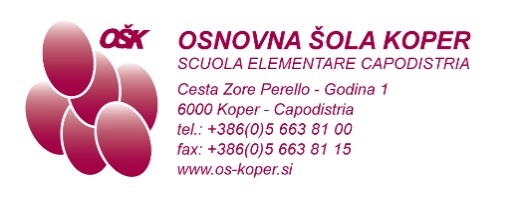       MENÙDAL 15 AL 19 APRILE 2024       MENÙDAL 15 AL 19 APRILE 2024       MENÙDAL 15 AL 19 APRILE 2024       MENÙDAL 15 AL 19 APRILE 2024 MERENDAPRANZOLUNbuchteln alla marmellata (1,3,7),caffellatte (7),bananastraccetti di tacchino in salsa alla senape (1,7,10),tre cereali (1),insalata verde e cicoria,acquaMARcornetto integrale (1,6,11),yogurt biologico alla frutta (7),gulasch di manzo (1),polenta,insalata iceberg e radicchio,acquaMERpanino con crosta di formaggio (1),salume poli,insalata verde,limonataminestrone di cavolo verza con carne di vitello biologica,dolce (1,3,7),succo con meno zucchero GIOpane semintegrale (1),crema spalmabile al tartufo (7),olive,tisana alle erbespiedini di pollo,patate in tecia,insalata verde,acquaVENfiocchi di mais,latte (7),melacannelloni ai funghi (1,3), risotto agli asparagi,cavolo cappuccio e fagioli,acquaLEGENDA1-glutine, 2-crostacei, 3-uova, 4-pesce, 5-arachidi, 6-soia, 7-latte, 8-frutta a guscio, 9-sedano, 10-senape, 11-sesamo, 12-anidride solforosa, 13-lupino, 14-molluschiLEGENDA1-glutine, 2-crostacei, 3-uova, 4-pesce, 5-arachidi, 6-soia, 7-latte, 8-frutta a guscio, 9-sedano, 10-senape, 11-sesamo, 12-anidride solforosa, 13-lupino, 14-molluschiLEGENDA1-glutine, 2-crostacei, 3-uova, 4-pesce, 5-arachidi, 6-soia, 7-latte, 8-frutta a guscio, 9-sedano, 10-senape, 11-sesamo, 12-anidride solforosa, 13-lupino, 14-molluschiLEGENDA1-glutine, 2-crostacei, 3-uova, 4-pesce, 5-arachidi, 6-soia, 7-latte, 8-frutta a guscio, 9-sedano, 10-senape, 11-sesamo, 12-anidride solforosa, 13-lupino, 14-molluschi